REQUERIMENTO N.º 288/2018Ementa: Informações sobre pretensão de subdivisão de Lote na Rua Ouro Fino, Lote H8D, Vale Verde.Excelentíssimo Senhor Presidente;Nobres Vereadores:	O Vereador José Henrique Conti requer, nos termos regimentais, após, a aprovação em plenário, seja encaminhado ao Excelentíssimo Senhor Prefeito Municipal, o seguinte pedido de informação (ões):	A Municipalidade possui conhecimento da pretensão de subdivisão de Lote na Rua Ouro Fino, Lote H8D, Bairro Vale Verde? 	Foi efetuado fiscalização pelo departamento competente? Se sim, o que ficou constatado?	Há projeto protocolado com fins de subdivisão nesta Municipalidade? Se sim, enviar cópia.	Quem é o proprietário do terreno?	Qual o lote mínimo da Rua Ouro Fino, especificamente no que diz respeito ao Lote H8D (antiga Rua 52) Bairro Vale Verde?	Qual o zoneamento da região? Este Lote pode ser subdividido em menos de 1.000 m²?Justificativa:Conforme demonstra foto anexa, há no local placa afixada onde consta os dizeres: “Vende-se (1000m²/ em todo ou parte).Portanto, este Vereador questionado por Munícipes solicita maiores informações.Valinhos, 23 de fevereiro de 2018.Dr. José Henrique ContiVereador – PV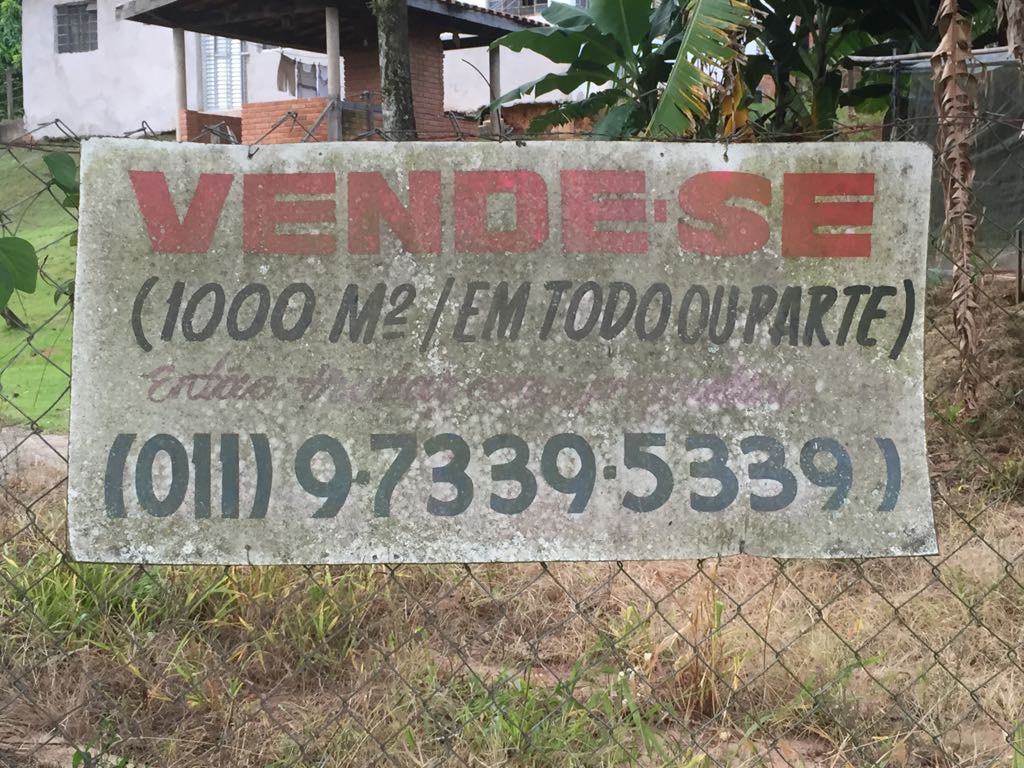 